Dopasuj obrazki do ich cieni.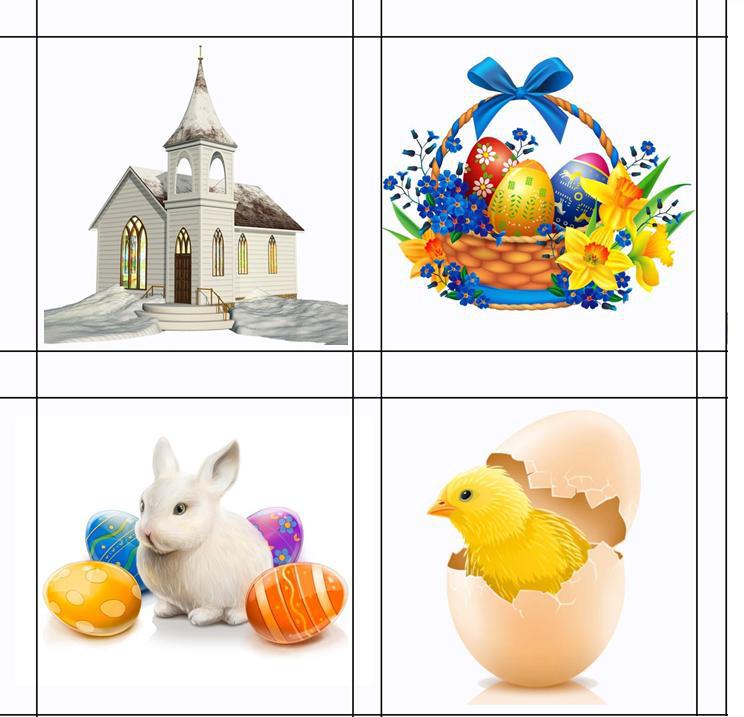 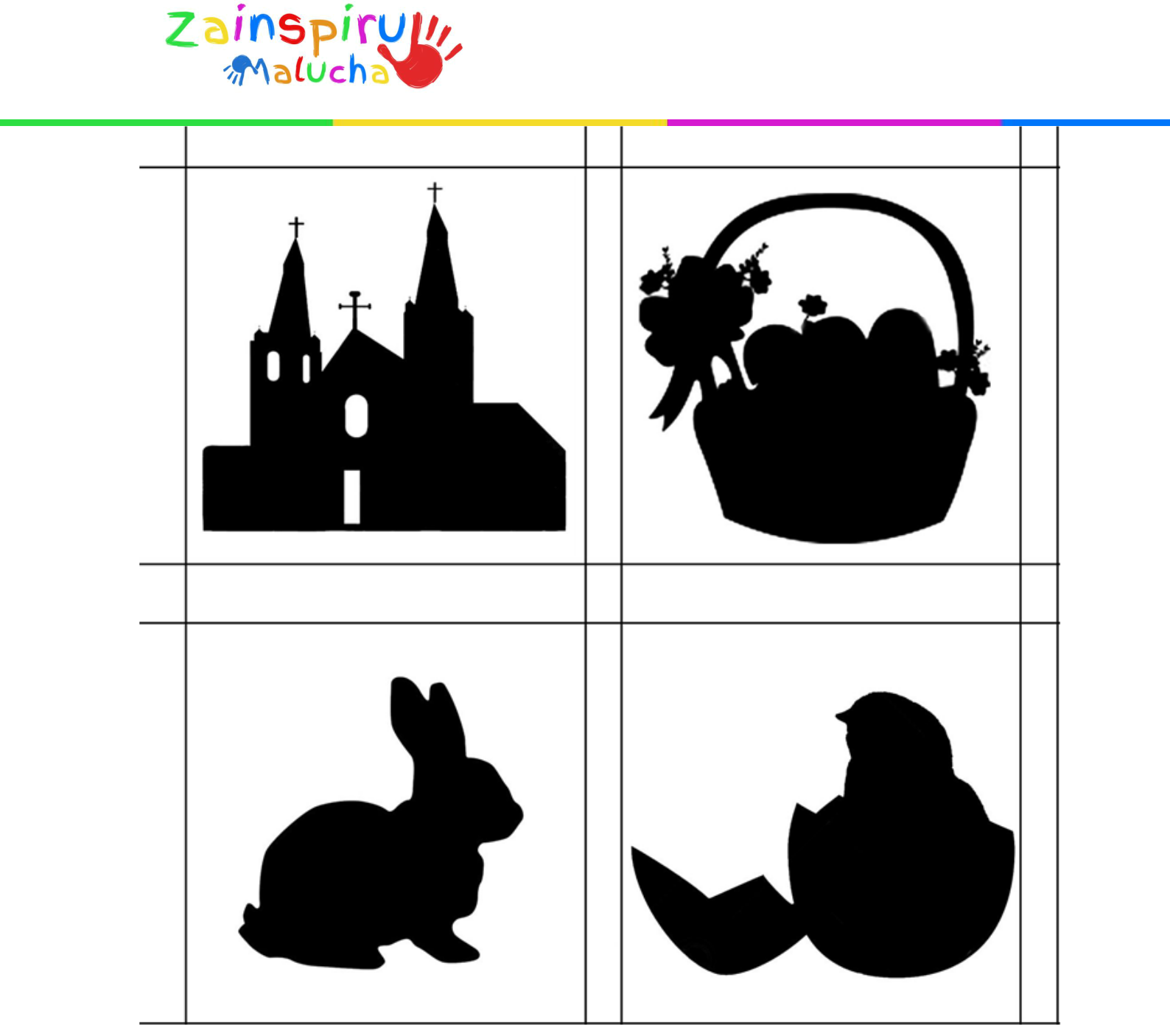 